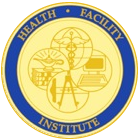 Health Facility InstituteCorporate Membership Information and ApplicationSilver Corporate Membership		$3,000.00	May have one (1) person attend program free	$1,500 fee for exhibit space (Exhibit space only = $3,000)May extend invitations to clients to attend program at $50.00 discount off the standard rate	Receives Silver Corporate Member PinGold Corporate Membership		$5,000.00	May have two (2) people attend program free	Receives free exhibit table if desiredMay extend invitations to clients to attend program at a $100.00 discount off the standard rate	Receives Gold Corporate Member PinDiamond Corporate Membership	$10,000	May have four (4) people attend program free	Receives free exhibit tableMay extend invitations to clients to attend program at a $150.00 discount off the standard rate	Receives Diamond Corporate Member PinTo apply for Corporate Membership, complete the following information:Level of Affiliation: (Select one)Return this application as a pdf file via email to:  Vice President Business Development – chip.deshields@ssainc.comChief Financial Officer – awebster.hfi@gmail.comUpon review and approved by the HFI Board of Directors, an invoice will be sent for payment. Please complete the attached References Form and return it with the application.  HFI Corporate Membership Application References:Please provide last three (3) clients as references for the Credentials CommitteeCompany:  Company:  Address:  Address:  Point of Contact:  Point of Contact:  Email:  Phone:  Silver Corporate Member:  $3000Gold Corporate Member:  $5,000Diamond Corporate Member:  $10,000Name of Client:  Name of Client:  Client Address:  Client Address:  Person to Contact:  Person to Contact:  Phone:  Email:  Service or Product Provided:  Service or Product Provided:  Name of Client:  Name of Client:  Client Address:  Client Address:  Person to Contact:  Person to Contact:  Phone:  Email:  Service or Product Provided:  Service or Product Provided:  Name of Client:  Name of Client:  Client Address:  Client Address:  Person to Contact:  Person to Contact:  Phone:  Email:  Service or Product Provided:  Service or Product Provided:  